МИКРОСКОПИЯ  НЕОРГАНИЗОВАННОГО  ОСАДКА  МОЧИЦели занятия: усвоитьпредставления: диагностическое значение неорганизованного осадка мочи;знания: элементы неорганизованного осадка мочи кислой и щелочной реакции;умения: приготовление препарата для ориентировочного исследования осадка мочи, умение ориентироваться в элементах организованного и неорганизованного осадка мочи.  При наличии в моче значительного количества солей они мешают обнаружению других элементов мочи и должны быть удалены (растворены), чтобы дифференцировать другие элементы.  В этом случае к осадку мочи добавляют реактив для растворения  мешающего  неорганизованного осадка:для растворения уратов к 1мл осадка добавляют 9мл реактива Селена (5гборной кислоты+5г буры на 100мл  дистиллированной воды)для растворения фосфатов  к 1мл осадка мочи добавляют 9мл 10% соляной кислоты.        После растворения солей  и повторного центрифугирования  жидкость сливают, осадок взбалтывают и готовят из него препарат для микроскопии. Задания для самостоятельной работыЗаконспектировать методику растворения избытка солей при микроскопии осадка мочиЗарисовать элементы неорганизованного осадка мочи кислой и щелочной реакции.Объяснить значение терминов (письменно).Оценить показатели ОАМ, сделать заключение (терминами) и предположить возможную патологию.Ответить на тестовые задания (письменно).Задание №2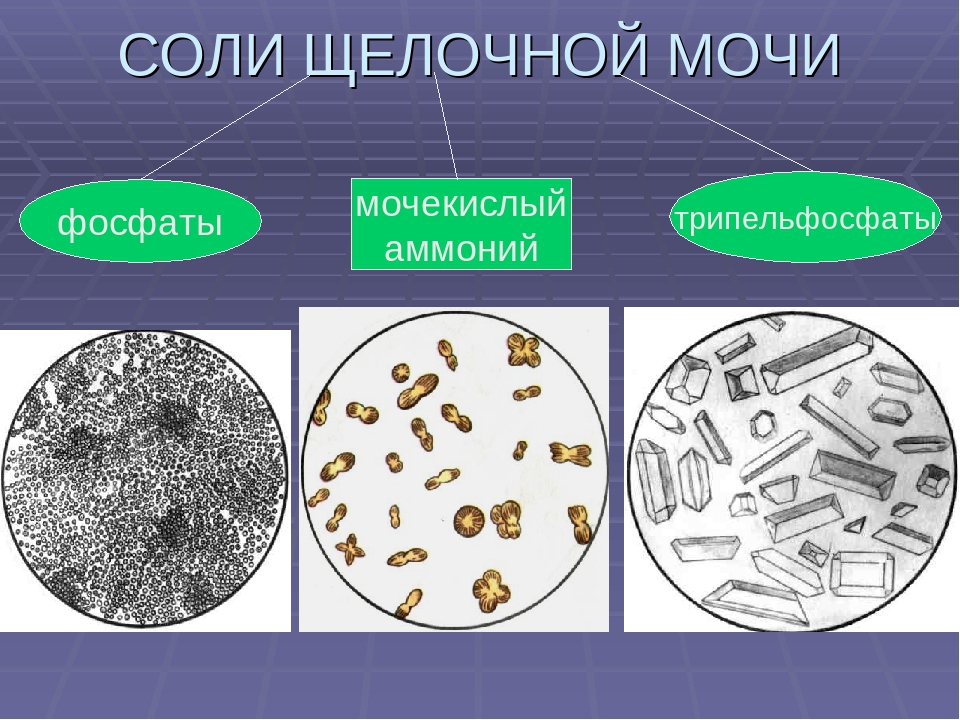 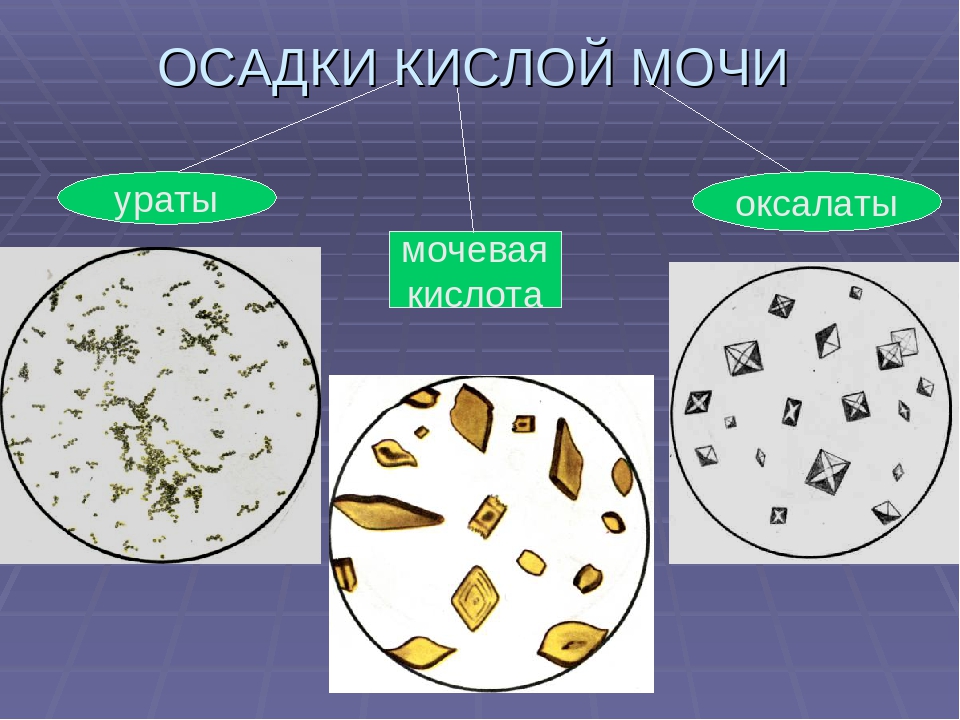 Задание №3ГипостенурияЛейкоцитурияЭритроциты в моче в нормеГипергликемияУробилинурияЗадание №4Задание №5Выберите один или несколько правильных ответов1.  Источники разных видов эпителия в моче:2. Характерные признаки эпителия мочи разных видов:3. Причины появления почечного эпителия в моче:1. цистит2. простатит3. почечнокаменная болезнь4. гломерулонефрит4. ДополнитеСоли мочевой кислоты-.................5. Морфология элементов неорганизованного осадка мочи:6. Количество элементов неогранизованного осадка оценивается:1. точно2. значительном или незначительном количестве 3. числом в поле зрения4. числом в препарате7. Вид гиалиновых цилиндров:1. прозрачные тяжи с продольной исчерченностью2. цвета воска3. прозрачные цилиндрические образования4. имеют зернистость8. Цилиндры в моче обнаруживают:1. макроскопически2. при малом увеличении микроскопа3. с опущенным конденсером4. при микроскопии с иммерсионной системой9. Ориентировочный метод микроскопии осадка мочи предусматривает просмотр:1.  1-2 полей зрения2. 5-6 полей зрения3. 10-15 полей зрения4. всего препарата10. Содержание в моче эритроцитов 5-10 в поле зрения оценивается как:1. норма2. верхняя граница нормы3. микрогематурия4. макрогематурия6. Домашнее задание:  количественные методы исследования осадка мочи (по Нечипоренко, Аддиса-Каковского).Клинико-диагностическая лабораториягородской больницы № 20 г. Красноярска Клинико-диагностическая лабораториягородской больницы № 20 г. Красноярска АНАЛИЗ МОЧИ №1«4» апреля 2012г. отделение урологическое АНАЛИЗ МОЧИ №1«4» апреля 2012г. отделение урологическое Ф.И.О. больного ИвановВ.А..  Ф.И.О. больного ИвановВ.А..  Количество -0,2 л Реакция - рН=4,0 Цвет - красный Относит. плотность -1,018 Белок -0,5 г/л Уробилин - Глюкоза - Билирубин - Лейкоциты - 0-3 в п/зр. Лейкоциты - 0-3 в п/зр. Эритроциты -  40-50 в п/зрЭритроциты -  40-50 в п/зрЦилиндры - Цилиндры - Эпителий плоский - Эпителий плоский - Эпителий переходный - большое количество Эпителий переходный - большое количество Эпителий почечный - Эпителий почечный - Слизь - Бактерии - Соли -  мочевой кислоты  в очень большом количестве Соли -  мочевой кислоты  в очень большом количестве Клинико-диагностическая лаборатория городской больницы № 20 г. Красноярска Клинико-диагностическая лаборатория городской больницы № 20 г. Красноярска Клинико-диагностическая лаборатория городской больницы № 20 г. Красноярска Клинико-диагностическая лаборатория городской больницы № 20 г. Красноярска АНАЛИЗ МОЧИ № 2«25» марта 2010г. отделение урологическое АНАЛИЗ МОЧИ № 2«25» марта 2010г. отделение урологическое АНАЛИЗ МОЧИ № 2«25» марта 2010г. отделение урологическое АНАЛИЗ МОЧИ № 2«25» марта 2010г. отделение урологическое Ф.И.О. больного Ф.И.О. больного Борисова И. А. Борисова И. А. Количество -0,6  л в суткиКоличество -0,6  л в суткиРеакция рН – 4,0 Реакция рН – 4,0 Цвет – темно-желтый Относит. плотность - Относит. плотность - 1,007 Белок -8 г/л Белок -8 г/л Уробилин - Уробилин - Глюкоза - Глюкоза - Билирубин - Билирубин - Лейкоциты- Лейкоциты- 10-20 вп/зр. 10-20 вп/зр. Эритроциты - Эритроциты - до 30 в п/зр. до 30 в п/зр. Цилиндры гиалиновые- Цилиндры гиалиновые- зернистые до 2 в преп. зернистые до 2 в преп. Эпителий плоский - Эпителий плоский - небольшое количество небольшое количество Эпителий переходный Эпителий переходный - - Эпителий почечный Эпителий почечный 1-2 в п/зр1-2 в п/зрСлизь Слизь Бактерии Бактерии Соли -  Соли -  Соли -  Соли -  Клинико-диагностическая лабораториягородской больницы № 20 г. Красноярска Клинико-диагностическая лабораториягородской больницы № 20 г. Красноярска АНАЛИЗ МОЧИ №3 «27» февраля2010г. отделение урологическое АНАЛИЗ МОЧИ №3 «27» февраля2010г. отделение урологическое Ф.И.О. больного Сидорова А.С Ф.И.О. больного Сидорова А.С Количество -0,09 л. Реакция - рН-8,5 Цвет -«мясных помоев» Относит. плотность -1,019 Белок -0,2 г/л Уробилин - Глюкоза - Билирубин - Лейкоциты- сплошь, до 70 в п/зр. Лейкоциты- сплошь, до 70 в п/зр. Эритроциты -до 20 в п/зр. Эритроциты -до 20 в п/зр. Цилиндры - Цилиндры - Эпителий плоский - небольшое количество Эпителий плоский - небольшое количество Эпителий переходный -большое количество Эпителий переходный -большое количество Эпителий почечный - Эпителий почечный - Слизь +++ Бактерии ++ 1. плоскогоА.уретра2. переходногоБ. мочевой пузырь3. почечногоВ. почечные канальцыГ. утренние половые органыД. сосудистый клубочек1. плоскогоА. маленькое ядро2. переходногоБ. хвостовая форма3. почечногоВ. небольшие размерыГ. сегментированное ядроД. звездчатая форма1. мочевая кислотаА. желтые кристаллы2. уратыБ. сероватый песочек3. аморфные фосфатыВ. бесцветные крупинкиГ. листья папоротникаД. снежинки